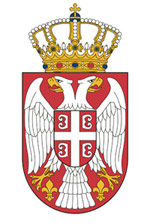 РЕПУБЛИКА СРБИЈАМИНИСТАРСТВО КУЛТУРЕ И ИНФОРМИСАЊА КОНКУРСНА ДОКУМЕНТАЦИЈА ЗА ЈАВНУ НАБАВКУ МАЛЕ ВРЕДНОСТИ (РЕДНИ БРОЈ: ЈН МВ 10/2015)УСЛУГЕ НАБАВКЕ хотелског смештајаБрој: 404-02-52/2015-07/3Датум: октобар 2015. године       На основу чл. 39. и 61. Закона о јавним набавкама („Службени гласник РС“, број 124/12, 14/15 и 68/15, у даљем тексту: ЗЈН), члана 6. Правилника о обавезним елементима конкурсне документације у поступцима јавних набавки и начину доказивања испуњености услова („Службени гласник РС” бр. 29/2013 и 104/13) и Одлуке о покретању поступка јавне набавке број: 404-02-52/2015-07/1 од 29. септембра 2015.године, Комисија за јавну набавку образована Решењем о образовању комисије за јавну набавку број: 404-02-52/2015-07/2 од  29. септембра  2015. године припремила је Конкурсну документацију за јавну набавку мале вредности„Услуге набавке хотелског смештаја за потребе Министарства културе и информисања“ ЈНМВ 10/2015Конкурсна документација садржи укупно 42 стране. I        ОПШТИ ПОДАЦИ О ЈАВНОЈ НАБАВЦИНазив, адреса и интернет страница наручиоца: Министарство културе и информисања - Београд, Влајковићева 3, www.kultura.gov.rs.Врста поступка: јавна набавка мале вредности. Предмет јавне набавке: број: ЈНМВ 10/2015 услуге набавке хотелског смештаја за  потребе  Министарства културе и информисања.  4.	Циљ  поступка:          Поступак се спроводи ради закључења уговора о предметној јавној набавци.     5.     Напомена за резервисане јавне набавке .            Предметна набавка није резервисана јавна набавка.     6.	Контакт: Министарство културе и информисања - Београд, Влајковићева 3, електронска пошта: vesna.maricki.ostojic@kultura.gov.rs и    vukica.kilibarda@kultura.gov.rs       НАПОМЕНА: Радно време Наручиоца је понедељак – петак, од 7:30 до 15:30 часова.      Наведено радно време Наручиоца, које је утврђено за све органе државне управе,  понуђачи морају имати у виду када је у питању комуникација путем електронске поште.   II  ПОДАЦИ О ПРЕДМЕТУ ЈАВНЕ НАБАВКЕ 1.Предмет јавне набавке Предмет јавне набавке број: ЈНМВ 10/2015- Услуге набавке хотелског смештаја за   потребе Наручиоца / Министарства културе и   информисања.2. Назив и ознака из општег речника набавки:     55110000 – услуге хотелског смештаја.3. Партије    Предмет јавне набавке није обликован у више партија.III  ТЕХНИЧКА СПЕЦИФИКАЦИЈА – ВРСТА И ОПИС ПРЕДМЕТА ЈАВНЕ НАБАВКЕ	 Услуга набавке хотелског смештаја, подразумева обавезу изабраног Понуђача (Добављача) да за потребе Наручиоца и по налогу Наручиоца, обезбеђује смештај у хотелу за које се наручиоцу укаже потреба у вршењу послова из његове надлежности.   Квалитет хотелског смештаја одређује наручилац за конкретно службено путовање.  Добављач се обавезује да обезбеди хотелски смештај по најповољнијим ценама у датом моменту на тржишту.  У цену услуге није укључена цена хотелске собе, која се посебно фактурише.		Цена хотелског смештаја не може бити већа од цене утврђене важећим Ценовником хотела.	          Хотелски смештај мора бити обезбеђени у року од највише 48 сати од момента пријема захтева Наручиоца. Напомена: Изабрани Понуђач/Добављач под материјалном и моралном одговорношћу прихвата обавезу да реализује предметне услуге у складу са наведеном Техничком спецификацијом.         Датум                                                                         Печат и потпис овлашћеног лица _______________                                                         _________________________________________IV  УСЛОВИ ЗА УЧЕШЋЕ У ПОСТУПКУ ЈАВНЕ НАБАВКЕ ИЗ  ЧЛ. 75. И 76. ЗЈН-А И УПУТСТВО КАКО СЕ ДОКАЗУЈЕ ИСПУЊЕНОСТ ТИХ УСЛОВАТабела 1 - Понуђач у поступку јавне набавке мора доказати:  У складу са чланом 77. став 4. ЗЈН, а с обзиром на то да се ради о спровођењу поступка јавне набавке мале вредности, чија је процењена вредност мања од износа из члана 39. став 1. ЗЈН (5.000.000 динара), испуњеност свих обавезних услова (осим услова из члана 75. став 1. тачка 5) ЗЈН – важећа дозвола која није потребна у предметном поступку), доказује се достављањем ИЗЈАВЕ којом понуђач под пуном материјалном и кривичном одговорношћу потврђује да испуњава услове за учешће у поступку јавне набавке. Понуђач који достави Изјаву у смислу члана 77. став 4. ЗЈН НЕ ДОСТАВЉА ДОКАЗЕ из члана 77. став 1. тачке од 1) до 4) ЗЈН уз понуду (обавезни услови).       Напомена: Испуњеност услова за учешће у предметном поступку јавне набавке из члана 75. став 1. тач. 1) до 4) и 76. ЗЈН, а који су наведени у табели 1 понуђач доказује Изјавом коју даје под пуном материјалном и кривичном одговорношћу на Обрасцу из конкурсне документације, у складу са чланом 77. став 4. ЗЈН. Испуњеност услова из члана 75. става 1. тачка 5)  понуђач доказује достављањем неоверене фотокопије важеће лиценце коју издаје Регистратор туризма у складу са чланом 51. став 2. Закона о туризму („Сл. глaсник РС", бр. 36/2009, 88/2010, 99/2011 - др. зaкoн и 93/2012), у складу са чланом 77. став 4. ЗЈН.Наручилац задржава право да, на писани захтев, по окончању поступка отварања понуда изврши контролу испуњености услова за учешће у предметном поступку јавне набавке од стране понуђача, члана групе понуђача и/или подизвођача увидом у релевантна документа. Уколико утврди да је понуђач, члан групе понуђача и/или подизвођач доставио нетачне податке та понуда ће бити одбијена као неприхватљива. Наручилац упозорава Понуђача да је давање неистинитих података у понуди и необавештавање наручиоца о промени података основ за прекршајну одговорносту, у смислу члана  170. став 1. тачка 3) ЗЈН и основ за Негативну референцу у смислу члана 82. став 1. тачка 3) ЗЈН.УПУТСТВО КАКО СЕ ДОКАЗУЈЕ ИСПУЊЕНОСТ УСЛОВАИЗ ЧЛАНА 75. И 76. ЗЈН	  Испуњеност услова из члана 75. став 1. тач. 1) до 4)  и 76. Закона о јавним набавкама понуђач доказује достављањем следећег доказа у понуди:  - Изјавом о испуњавању услова за учешће у поступку јавне набавке мале вредности, број: ЈН МВ 10/2015, на обрасцу из конкурсне документације. Испуњеност услова из члана 75. става 1. тачка 5)  понуђач доказује достављањем следећег доказа у понуди: - Неоверена фотокопија лиценце коју издаје Регистратор туризма у складу са чланом 51. став 2. Закона о туризму („Сл. глaсник РС", бр. 36/2009, 88/2010, 99/2011 - др. зaкoн и 93/2012).Понуђач који самостално подноси понуду не попуњава рубрику „Напомена“.У случају да  група понуђача подноси заједничку понуду сваки од понуђача из групе понуђача  доставља посебно:- Изјаву о испуњавању услова за учешће у поступку јавне набавке мале вредности, број  ЈН МВ 10/2015 -Услуге набавке хотелског смештаја за   потребе Наручиоца / Министарства културе и   информисања.на обрасцу из конкурсне документације.Сви понуђачи из групе понуђача дужни су да дају Изјаву о поштовању обавеза које произилазе из важећих прописа о заштити на раду, запошљавању и условима рада и заштити животне средине као и  да  немају забрану обављања делатности која је на снази у време подношења понуде. ( услов из члана 75. став 2. ЗЈН). Додатне услове група понуђача испуњава заједно.                           Ако понуђач подноси понуду са подизвођачем, понуђач и подизвођач достављају посебно:  - Изјаву о испуњавању услова за учешће у поступку јавне набавке мале вредности, број ЈНМВ 10/2015 Услуге набавке хотелског смештаја за   потребе Наручиоца / Министарства културе и   информисања на обрасцу из конкурсне документације.У складу са чланом 80. став 5. ЗЈН Понуђач је дужан да за подизвођача/е достави доказ (горе наведену Изјаву) о испуњености услова из  члана 75. став 1. тач. 1) до 4) овог закона.  Додатне услове из члана 76.  ЗЈН испуњавају заједно.Сваки Понуђач (који самостално подноси понуду или са подизвођачем, односно група понуђача која подноси заједничку понуду са или без подизвођача) је дужан да достави попуњене, потписане од стране овлашћеног лица и оверене печатом понуђача обрасце из конкурсне документације, на начин дефинисан конкурсном документацијом.Напомене:Понуђач је дужан да без одлагања, а најкасније у року од пет дана од дана настанка промене у било којем од података којим доказује испуњеност услова за учешће у поступку јавне набавке, о тој промени писмено обавести Наручиоца, са назнаком „Поступак јавне набавке мале вредности  Услуге набавке хотелског смештаја за   потребе Наручиоца / Министарства културе и   информисања  број: ЈН МВ 10/2015 и да је документује.	Понуђачи који су регистровани у Регистру понуђача који води Агенција за привредне регистре не морају да доставе доказе наведене у тачкама од 1) до 4) Табеле 1. овог обрасца, сходно чл. 78. ЗЈН-а.Наручилац неће одбити понуду као неприхватљиву, уколико не садржи доказ одређен  конкурсном документацијом, ако понуђач наведе у понуди интернет страницу на којој су подаци који су тражени у оквиру услова јавно доступни.          Ако се у држави у којој понуђач има седиште не издају тражени докази, понуђач може, уместо доказа, приложити своју писану изјаву, дату под кривичном и материјалном одговорношћу оверену пред судским или управним органом, јавним бележником или другим надлежним органом те државе.         Ако понуђач има седиште у другој држави, наручилац може да провери да ли су документи којима понуђач доказује испуњеност тражених услова издати од стране надлежних органа те државе.	Наведене доказе о испуњености услова понуђач може доставити у виду неоверених копија, а наручилац може пре доношења одлуке о додели уговора да тражи од понуђача, чија је понуда на основу Извештаја о стручној оцени понуда за јавну набавку оцењена као најповољнија, да достави на увид оригинал или оверену копију свих или појединих доказа. Ако понуђач у остављеном, примереном року који не може бити краћи од пет дана, не достави на увид оригинал или оверену копију тражених доказа, наручилац ће његову понуду одбити као неприхватљиву.	Докази о испуњености услова који су тражени у овом обрасцу могу се достављати у неовереним копијама, овереним (од стране управног или судског органа) копијама или у оригиналу.V  УПУТСТВО ПОНУЂАЧИМА КАКО ДА САЧИНЕ ПОНУДУПредмет позива за подношење понуда су услуге набавке хотелског смештаја, за потребе Министарства културе и информисања, које су описане у одељку Техничке спецификације. Изабрани Понуђач/Добављач је дужан да испуни све захтеве Наручиоца из Техничке спецификације при реализације предмета јавне набавке.Конкурсна документација садржи потребне информације и упутства за сачињање понуде. Понуђачи су дужни да пажљиво прочитају конкурсну документацију и обрасце попуне, овере својим печатом и потпишу према приложеним упутствима и доставе у понуди.	Понуђач који је самостално поднео понуду не може истовремено да учествује у заједничкој понуди или као подизвођач. Није дозвољено ни учешће једног лица у више заједничких понуда.Понуђач мора да испуни захтеве који су наведени у делу конкурсне документације под  називом ТЕХНИЧКА СПЕЦИФИКАЦИЈА, а у супротном понуда ће бити одбијена као неодговарајућа.Прихватљива понуда је понуда која је благовремена, коју наручилац није одбио због битних недостатака, која је одговарајућа, која не ограничава, нити условљава права наручиоца или обавезе понуђача и која не прелази износ процењене вредности јавне набавке.1.ПОДАЦИ О ЈЕЗИКУ НА КОЈЕМ ПОНУДА МОРА ДА БУДЕ САСТАВЉЕНАНаручилац је припремио конкурсну документацију и спрoводиће поступак јавне набавке на српском језику, укључујући и захтеве и одговоре на захтеве за додатне информације или појашњења у вези са припремањем понуде, у вези са чланом 63. став 3. ЗЈН.	Понуда и остала документација која се односи на понуду морају бити на српском језику. Уколико је неки доказ или документ на страном језику, исти мора бити преведен на српски језик од стране овлашћеног судског тумача.2. ПОДАЦИ О НАЧИНУ, МЕСТУ И РОКУ ЗА ПОДНОШЕЊЕ ПОНУДА И МЕСТУ, ДАНУ И САТУ ОТВАРАЊА ПОНУДАПонуђач понуду подноси непосредно или путем поште у затвореној коверти или кутији, затворену на начин да се приликом отварања понуда може са сигурношћу утврдити да се први пут отвара.На полеђини коверте назначити назив и адресу понуђача, телефон и особу за контакт. У случају да понуду подноси група понуђача, на коверти је потребно назначити да се ради о групи понуђача и навести називе и адресу свих учесника у заједничкој понуди.Понуду доставити на адресу: Министарство културе и информисања, ул. Влајковићева бр. 3, Београд, са назнаком: ,,услуге набавке хотелског смештаја за потребе Министарства културе и информисања, број: ЈН МВ 10/2015 – НЕ ОТВАРАТИ”. Благовремена понуда је понуда која је поднета код Наручиоца у року од 8 (осам) дана од дана објављивања Позива за подношење понуда на Порталу јавних набавки, односно која је поднета Наручиоцу најкасније до 12:00 часова, дана 26. 10 2015. године. Наручилац ће, по пријему одређене понуде, на коверти, односно кутији у којој се понуда налази, обележити време пријема и евидентирати број и датум понуде према редоследу приспећа. Уколико је понуда достављена непосредно наручилац ће понуђачу предати потврду пријема понуде. У потврди о пријему наручилац ће навести датум и сат пријема понуде.Ако је понуда поднета по истеку  рока одређеног у Позиву за подношење понуда, сматраће се неблаговременом, а Наручилац ће је по окончању поступка отварања понуда вратити неотворену понуђачу, са назнаком да је поднета неблаговремено. Поднете понуде биће јавно отворене од стране комисије. Јавно отварање понуда извршиће се последњег дана рока за подношење понуда, тј. дана  26. 10. 2015. године, у 12:30  часова у просторијама Министарства културе и информисања, Београд, Влајковићева 3, I спрат. Отварање понуда је јавно и може присуствовати свако заинтересовано лице. У поступку отварања понуда могу активно учествовати само овлашћени представници понуђача који  Комисији за јавну набавку Наручиоца предају овлашћење у писаној форми за учешће у поступку отварања понуда (овлашћења морају имати број, датум и бити оверена). Наручилац ће отворити све благовремене понуде у присуству овлашћених представника понуђача који поднесу писано овлашћење за присуствовање поступку отварања понуда. Приликом јавног отварања понуда биће саопштене све чињенице које се обавезно уносе у Записник о отварању понуда, у складу са чланом 104. ЗЈН. По окончању поступка отварања понуда, примерак Записника о отварању понуда биће уручен присутним овлашћеним представницима понуђача и достављен свим осталим понуђачима, у року од три дана од дана окончања поступка отварања понуда. Наручилац ће приступити стручној оцени понуда тако што ће прегледати све благовремене понуде, да би утврдио да ли су комплетне, да ли је начињена нека рачунска грешка, да ли су документа правилно потписана и слично. Наручилац ће утврдити да ли свака понуда суштински одговара захтевима конкурсних докумената, односно, Наручилац ће утврдити прихватљивост понуда.3. ПАРТИЈЕПредмет јавне набавке није обликован по партијама.4. ПОНУДА СА ВАРИЈАНТАМАПодношење понуде са варијантама није дозвољено.5. НАЧИН ИЗМЕНЕ, ДОПУНЕ И ОПОЗИВА ПОНУДЕУ року за подношење понуде понуђач може да измени, допуни или опозове своју понуду на начин који је одређен за подношење понуде.Понуђач је дужан да јасно назначи који део понуде мења односно која документа накнадно доставља.Измену, допуну или опозив понуде треба доставити на адресу: Министарство културе и информисања, ул. Влајковићева бр. 3, Београд, са назнаком:„Измена понуде за јавну набавку услуга  набавке хотелског смештаја за потребе Министарства културе и информисања, број: ЈН МВ 10/2015– НЕ ОТВАРАТИ”, или„Допуна понуде за јавну набавку услуге набавке хотелског смештаја за потребе Министарства културе и информисања, број: ЈН МВ 10/2015 - НЕ ОТВАРАТИ”, или„Опозив понуде за јавну набавку услуга услуге набавке хотелског смештаја за потребе Министарства културе и информисања, број: ЈН МВ 10/2015- НЕ ОТВАРАТИ”, или„Измена и допуна понуде за јавну набавку услуге набавке хотелског смештаја за потребе Министарства културе и информисања, број: ЈН МВ 10/2015– НЕ ОТВАРАТИ”.На полеђини коверте или на кутији навести назив и адресу понуђача. У случају да понуду подноси група понуђача, на коверти је потребно назначити да се ради о групи понуђача и навести називе и адресу свих учесника у заједничкој понуди.По истеку рока за подношење понуда, понуђач не може да повуче нити да мења понуду.6. УЧЕСТВОВАЊЕ У ЗАЈЕДНИЧКОЈ ПОНУДИ ИЛИ КАО ПОДИЗВОЂАЧПонуђач може да поднесе само једну понуду.Понуђач који је самостално поднео понуду не може истовремено да учествује у заједничкој понуди или као подизвођач, нити исто лице може учествовати у више заједничких понуда.У Обрасцу понуде (Поглавље VI), понуђач наводи на који начин подноси понуду, односно да ли подноси понуду самостално, или као заједничку понуду, или подноси понуду са подизвођачем.7. ПОНУДА СА ПОДИЗВОЂАЧЕМУколико понуђач подноси понуду са подизвођачем дужан је да у Обрасцу понуде (Поглавље VI) наведе да понуду подноси са подизвођачем, проценат укупне вредности набавке који ће поверити подизвођачу, а који не може бити већи од 50%, као и део предмета набавке који ће извршити преко подизвођача.Понуђач у Обрасцу понуде наводи назив и седиште подизвођача, уколико ће делимично извршење набавке поверити подизвођачу.Уколико уговор о јавној набавци буде закључен између наручиоца и понуђача који подноси понуду са подизвођачем, тај подизвођач ће бити наведен и у уговору о јавној набавци.Понуђач је дужан да за подизвођаче достави доказе о испуњености услова који су наведени у Поглављу IV конкурсне документације, у складу са Упутством како се доказује испуњеност услова.Понуђач у потпуности одговара наручиоцу за извршење обавеза из поступка јавне набавке, односно извршење уговорних обавеза, без обзира на број подизвођача. Понуђач је дужан да наручиоцу, на његов захтев, омогући приступ код подизвођача, ради утврђивања испуњености тражених услова.8. ЗАЈЕДНИЧКА ПОНУДАПонуду може поднети група понуђача.Уколико понуду подноси група понуђача, саставни део заједничке понуде мора бити споразум којим се понуђачи из групе међусобно и према наручиоцу обавезују на извршење јавне набавке, а који обавезно садржи податке из члана 81. ст. 4. тач. 1) до 6) ЗЈН и то податке о:члану групе који ће бити носилац посла, односно који ће поднети понуду и који ће заступати групу понуђача пред наручиоцем,опис послова  сваког од понуђача из групе понуђача у извршењу уговора,понуђачу који ће у име групе понуђача потписати уговор,понуђачу који ће у име групе понуђача дати средство обезбеђења,понуђачу који ће издати рачун,рачуну на који ће бити извршено плаћање,обавезама сваког од понуђача из групе понуђача за извршење уговора.Група понуђача је дужна да достави све доказе о испуњености услова који су наведени у Поглављу IV конкурсне документације, у складу са Упутством како се доказује испуњеност услова.Понуђачи из групе понуђача одговарају неограничено солидарно према наручиоцу.Задруга може поднети понуду самостално, у своје име, а за рачун задругара или заједничку понуду у име задругара.Ако задруга подноси понуду у своје име, за обавезе из поступка јавне набавке и уговора о јавној набавци одговара задруга и задругари у складу са законом.Ако задруга подноси заједничку понуду, у име задругара за обавезе из поступка јавне набавке и уговора о јавној набавци неограничено солидарно одговарају задругари.9. НАЧИН РОК И УСЛОВИ ПЛАЋАЊА И ДРУГЕ ОКОЛНОСТИ ОД КОЈИХ ЗАВИСИ ПРИХВАТЉИВОСТ ПОНУДЕПлаћање се врши сукцесивно, по извршењу сваке појединачне услуге, на основу уредне фактуре коју Добављач доставља Наручиоцу по свакој појединачној пруженој услузи набавке хотелског смештаја.            Рок плаћања не може бити краћи од 15 дана, нити дужи од 45 дана од дана пријема уредне фактуре (као дан пријема узима се дан када је рачун заведен код Наручиоца).        Уговор траје до утрошка средстава  обезбеђених за реализацију предметне јавне набавке у складу са Законом о буџету Републике Србије (,,Службени гласник РС“, број 142/14),  у износу од 2.065.000 (словима: двамилионаишездесетпетхиљада) динара без ПДВ-а, односно 2.478.000 (словима: двамилионаичетиристотинеседамдесетосамхиљада) динара са ПДВ-ом, а најдуже за период од годину дана од дана закључења Уговора.             Свака уговорна страна може отказати уговор са отказним роком од 30 дана од дана достављања писменог обавештења о отказу.	Наручилац има право да једнострано откаже уговор у свако доба и без отказног рока, ако Добављач не извршава обавезе на уговорени начин, о чему писмено обавештава Добављача.                                Рок важења понуде не може бити краћи од 30 дана од дана отварања понуда.	У складу са чланом  90. став 2. и 3. ЗЈН  у случају истека рока важења понуде, наручилац је дужан да у писаном облику затражи од понуђача продужење рока важења понуде. Понуђач који прихвати захтев за продужење рока важења понуде не може мењати понуду.10. ВАЛУТА И НАЧИН НА КОЈИ МОРА ДА БУДЕ НАВЕДЕНА И ИЗРАЖЕНА ЦЕНА У ПОНУДИИзнос понуђене цене понуђача, која представља цену за извршену услугу резервације и продаје хотелског смештаја, изражава се у апсолутном износу по хотелском смештају у једнокреветној соби у динарима, без и са порезом на додату вредност.	Цена услуга је фиксна, те се не може мењати током реализације Уговора. Цену  је потребно изразити нумерички са две децимале. Ако понуђач у обрасцу понуде искаже да нема цену за предметне услуге, односно да му је укупна цена услуге набавке хотелског смештаја  нула („0“),  његова понуда ће се одбити као неприхватљива. Наручилац ће одбити понуду као неприхватљиву  и у случају да понуђач у обрасцу понуде искаже да нема цену за предметне услуге, односно да му је укупна цена услуге набавке хотелског смештаја  нула („0“) за било коју од наведених дестинација у реду од 1. до 8. обрасца понуде.          Укупна вредност јавне набавке не може прећи износ од 2.065.000 динара без ПДВ-а, односно 2.478.000  динара са ПДВ-ом. Ако је у понуди исказана неуобичајено ниска цена, Наручилац ће поступити у складу са чланом 92. ЗЈН.11. ПОДАЦИ О ДРЖАВНОМ ОРГАНУ ИЛИ ОРГАНИЗАЦИЈИ, ОДНОСНО ОРГАНУ ИЛИ СЛУЖБИ ТЕРИТОРИЈАЛНЕ АУТОНОМИЈЕ  ИЛИ ЛОКАЛНЕ САМОУПРАВЕ ГДЕ СЕ МОГУ БЛАГОВРЕМЕНО ДОБИТИ ИСПРАВНИ ПОДАЦИ О ПОРЕСКИМ ОБАВЕЗАМА, ЗАШТИТИ ЖИВОТНЕ СРЕДИНЕ, ЗАШТИТИ ПРИ ЗАПОШЉАВАЊУ, УСЛОВИМА РАДА И СЛ., А КОЈИ СУ ВЕЗАНИ ЗА ИЗВРШЕЊЕ УГОВОРА О ЈАВНОЈ НАБАВЦИПодаци о пореским обавезама се могу добити у Пореској управи, (Министарства финансија, Република Србија) Саве Мишковића 3-5, Београд, Интернет адреса: www.poreskauprava.gov.rs. Посредством државног органа Пореске управе, могу се добити исправне информације о адресама и контакт телефону ограна или службе територијалне аутоноије или локалне самоуправе о пореским обавезама које администрирају ови органи;Подаци о заштити животне средине се могу добити у Агенцији за заштиту животне средине, Руже Јовановић 27а, Београд, Интернет адреса: www.sepa.gov.rs., и у Министарству пољопривреде и заштите животне средине Републике Србије, Немањина 22-26, Београд, Интернет адреса: www.mpzzs.gov.rs.); Подаци о заштити при запошљавању и условима рада се могу добити у Министарству за рад, запошљавање, борачка и социјална питања, Немањина 22-26, Београд, Интернет адреса: www.minrzs.gov.rs.12. ЗАШТИТА ПОВЕРЉИВОСТИ ПОДАТАКА КОЈЕ НАРУЧИЛАЦ СТАВЉА ПОНУЂАЧИМА НА РАСПОЛАГАЊЕ, УКЉУЧУЈУЋИ И ЊИХОВЕ ПОДИЗВОЂАЧЕСвака страница понуде која садржи податке који су поверљиви треба у горњем десном углу да садржи ознаку ,,ПОВЕРЉИВО”, печат понуђача и потпис овлашћеног лица понуђача.У складу са чланом  14. став 1. ЗЈН Наручилац је дужан да: чува као поверљиве све податке о понуђачима садржане у понуди које је као такве, у складу са законом, понуђач означио у понуди. Понуђач је дужан да наведе на основу ког прописа је одређени податак означио као поверљив и да то образложи. У противном наручилац ће заинтересованим лицима омогућити увид у смислу члана 110. ЗЈН. Нпр. Чланом 4. став 1. Закона о заштити пословне тајне је предвиђено да „Пословном тајном, у смислу овог закона, сматра се било која информација која има комерцијалну вредност зато што није опште позната нити је доступна трећим лицима која би њеним коришћењем или саопштавањем могла остварити економску корист, и која је од стране њеног држаоца заштићена одговарајућим мерама у складу са законом, пословном политиком, уговорним обавезама или одговарајућим стандардима у циљу очувања њене тајности, а чије би саопштавање трећем лицу могло нанети штету држаоцу пословне тајне. У случају да се понуђач позива на ову одредбу мора да образложи детаљно основаност позивања на исту. Понуђач може да се позове и на други пропис који регулише ову област али такође мора да да детаљно образложење.Неће се сматрати поверљивим докази о испуњености обавезних услова, цена и други подаци из понуде који су од значаја за примену елемената критеријума и рангирање понуде.Наручилац je дужан да чува као поверљиве све податке о понуђачима садржане у понуди који су посебним прописом утврђени као поверљиви и које је као такве понуђач означио у понуди.Наручилац ће одбити да да информацију која би значила повреду поверљивости података добијених у понуди.Наручилац ће чувати као пословну тајну имена заинтересованих лица, понуђача и податке о поднетим понудама до отварања понуда.13. ТРОШКОВИ ИЗРАДЕ ПОНУДЕТрошкови израде понуде, сачињавања и прибављања неопходних доказа који се прилажу уз понуду, падају на терет понуђача.У складу са чланом 88. ЗЈН:  (1) Понуђач може да у оквиру понуде достави укупан износ и структуру трошкова припремања понуде.(2) Трошкове припреме и подношења понуде сноси искључиво понуђач и не може тражити од наручиоца накнаду трошкова.(3) Ако је поступак јавне набавке обустављен из разлога који су на страни наручиоца, наручилац је дужан да понуђачу надокнади трошкове израде узорка или модела, ако су израђени у складу са техничким спецификацијама наручиоца и трошкове прибављања средства обезбеђења,  под условом да је понуђач тражио накнаду тих трошкова у својој понуди.14. ДОДАТНЕ ИНФОРМАЦИЈЕ ИЛИ ПОЈАШЊЕЊА У ВЕЗИ СА ПРИПРЕМАЊЕМ ПОНУДЕЗаинтересовано лице може, у писаном облику, тражити од наручиоца додатне информације или појашњења у вези са припремањем понуде, најкасније 5 дана пре истека рока за подношење понуда.Наручилац ће заинтересованом лицу у року од 3 (три) дана од дана пријема захтева за додатним информацијама или појашњењима конкурсне документације, одговор објавити на Порталу јавних набавки и на својој Интернет страници.Додатне информације или појашњења упућују се са напоменом „Захтев за додатним информацијама или појашњењима конкурсне документације, број: ЈНМВ 10/2015“Ако наручилац измени или допуни конкурсну документацију 5 или мање дана пре истека рока за подношење понуда, дужан је да продужи рок за подношење понуда и објави обавештење о продужењу рока за подношење понуда.По истеку рока предвиђеног за подношење понуда наручилац не може да мења нити да допуњује конкурсну документацију.Тражење додатних информација или појашњења у вези са припремањем понуде телефоном није дозвољено.Комуникација у поступку јавне набавке врши се искључиво на начин одређен чланом 20. ЗЈН.15. ДОДАТНА ОБЈАШЊЕЊА ОД ПОНУЂАЧА ПОСЛЕ ОТВАРАЊА ПОНУДА И КОНТРОЛА КОД ПОНУЂАЧА, ОДНОСНО ЊЕГОВОГ ПОДИЗВОЂАЧАПосле отварања понуда наручилац може приликом стручне оцене понуда да у писаном облику захтева од понуђача додатна објашњења која ће му помоћи при прегледу, вредновању и упоређивању понуда, а може да врши контролу (увид) код понуђача, односно његовог подизвођача (члан 93. ЗЈН).	Уколико наручилац оцени да су потребна додатна објашњења или је потребно извршити контролу (увид) код понуђача, односно његовог подизвођача, наручилац ће понуђачу оставити примерени рок да поступи по позиву наручиоца, односно да омогући наручиоцу контролу (увид) код понуђача, као и код његовог подизвођача.		Наручилац може уз сагласност понуђача да изврши исправке рачунских грешака уочених приликом разматрања понуде по окончаном поступку отварања.		У случају разлике између јединичне и укупне цене, меродавна је јединична цена.Ако се понуђач не сагласи са исправком рачунских грешака, наручилац ће његову понуду одбити као неприхватљиву.16. ОБАВЕЗНА СРЕДСТВА ОБЕЗБЕЂЕЊА ИСПУЊЕЊА ОБАВЕЗА ПОНУЂАЧА И ДОБАВЉАЧАДобављач је дужан приликом закључења уговора, а најкасније у року од 10 дана од дана закључења уговора достави уредно потписану сопствену бланко меницу, без  жираната у корист наручиоца, са овлашћењем за попуњавање у висини од 10%  вредности уговора без ПДВ-а са клаузулом „безусловна“, „платива на први позив“, не може садржати додатне услове за исплату краће рокове од рокова које је одредио Наручилац или мањи износ од онога који је одредио Наручилац, као средство финансијског обезбеђења за добро извршење посла. Меница мора да  важи десет дана дуже од истека рока важења уговора. Меница мора бити регистрована у Регистру меница Народне банке Србије, а као доказ понуђач уз меницу доставља копију захтева за регистрацију менице, овереног од стране своје пословне банке. Менично овлашћење мора бити потписано и оверено, у складу са Законом о платном промету (,,Сл. лист СРЈ“  бр. 3/02 , 5/03 , ,,Сл. гласник РС“ бр. 43/04 , 62/06 , 111/09 – др. закон, 31/11). Менично овлашћење изабрани понуђач даје на обрасцу који сачињава Наручилац, који представља саставни део конкурсне документације за предметну јавну набавку.Са меницом и меничним овлашћењем изабрани понуђач је дужан да достави и копију картона депонованих потписа, ОП образац – оверен потпис лица овлашћеног  за заступање и доказ о регистрацији менице. Картон депонованих потписа који се прилаже мора да буде издат од пословне банке коју понуђач наводи у меничном овлашћењу – писму. У случају промене лица овлашћеног за заступање менично овлашћење – писмо остаје на снази. Потпис овлашћеног лица на меници и меничном овлашћењу – писму мора бити идентичан са потписом са картона депонованих потписа.Уколико Добављач приликом закључења уговора, а најкасније у року од десет дана од дана закључења уговора не достави средство финансијског обезбеђења на начин и под условима   из става 1. – 3, уговор ће бити раскинут.17. ВРСТА КРИТЕРИЈУМА ЗА ДОДЕЛУ УГОВОРА, ЕЛЕМЕНТИ КРИТЕРИЈУМА НА ОСНОВУ КОЈИХ СЕ ДОДЕЉУЈЕ УГОВОР И МЕТОДОЛОГИЈА ЗА ДОДЕЛУ ПОНДЕРА ЗА СВАКИ ЕЛЕМЕНТ КРИТЕРИЈУМАКритеријум за доделу уговора је ,,најнижа понуђена цена“. 	18. ЕЛЕМЕНТИ КРИТЕРИЈУМА НА ОСНОВУ КОЈИХ ЋЕ НАРУЧИЛАЦ ИЗВРШИТИ ДОДЕЛУ УГОВОРА У СИТУАЦИЈИ КАДА ПОСТОЈЕ ДВЕ ИЛИ ВИШЕ ПОНУДА СА ЈЕДНАКИМ БРОЈЕМ ПОНДЕРА ИЛИ ИСТОМ ПОНУЂЕНОМ ЦЕНОМ 	Резервни критеријум: Уколико две или више понуда имају исту понуђену цену, као најповољнија понуда биће изабрана понуда оног понуђача који је понудио дужи рок плаћања за услуге које су предмет јавне набавке. У случају истог понуђеног рока плаћања, као најповољнија понуда биће изабрана понуда оног понуђача који је понудио дужи рок важења понуде. 	У случају да две или више понуда и после употребе додатног елемента критеријума имају исти број пондера уговор ће бити додељен по систему жребања. Сви понуђачи који су поднели прихватљиве понуде биће позвани да присуствују поступку доделе уговора путем жребања.ПРЕДНОСТ ЗА ДОМАЋЕ ПОНУЂАЧЕ У случају примене критеријума економски најповољније понуде, а у ситуацији када постоје понуде домаћег и страног понуђача који пружају услуге, наручилац мора изабрати понуду најповољнијег домаћег понуђача под условом да разлика у коначном збиру пондера између најповољније понуде страног понуђача и најповољније понуде домаћег понуђача није већа од 5% у корист понуде страног понуђача.ОБАВЕШТЕЊЕ ПОНУЂАЧИМА О ОБАВЕЗИ ПРОПИСАНОЈ ЧЛАНОМ 75. СТАВ 2. ЗЈНПонуђачи су дужни да у понуди изричито наведу:да су поштовали обавезе које произилазе из важећих прописа о заштити на раду, запошљавању и условима рада и заштити животне средине.немају забрану обављања делатности која је на снази у време подношења понуде.НАЧИН И РОК ЗА ПОДНОШЕЊЕ ЗАХТЕВА ЗА ЗАШТИТУ ПРАВА ПОНУЂАЧА Захтев за заштиту права може да поднесе понуђач, подносилац пријаве,кандидат, односно заинтересовано лице, који има интерес за доделу уговора у конкретном поступку јавне набавке и који је претрпео или би могао да претрпи штету због поступања наручиоца противно одредбама овог закона (у даљем тексту: подносилац захтева).Захтев за заштиту права подноси се Наручиоцу, а копија се истовремено доставља Републичкој комисији. Захтев за заштиту права се доставља непосредно, електронском поштом  или препорученом пошиљком саповратницом. Захтев за заштиту права се може поднети у току целог поступка јавне набавке, против сваке радње наручиоца, осим ако Законом није другачије одређено. О поднетом захтеву за заштиту права наручилац обавештава све учеснике у поступку јавне набавке, односно објављује обавештење о поднетом захтеву које садржи податке из Прилога 3Љ на Порталу јавних набавки и на својој интернет страници, најкасније уроку од два дана од дана пријема захтева за заштиту права.Захтев за заштиту права којим се оспорава врста поступка, садржина позива за подношење понуда или конкурсне документације, сматраће се благовременим ако је примљен од стране наручиоца најкасније 3 дана пре истека рока за подношење понуда, без обзира на начин достављања и уколико је подносилац захтева у складу са чланом 63. став 2. Закона указао наручиоцу на евентуалне недостатке и неправилности, а наручилац исте није отклонио.Захтев за заштиту права којим се оспоравају радње које наручилац предузме пре истека рока за подношење понуда, а након истека рока из претходног става, сматраће се благовременим уколико је поднет најкасније до истека рока за подношење понуда.Захтев за заштиту права не задржава даље активности наручиоца у поступку јавне набавке у складу са одредбама члана 150. Закона.Захтевом за заштиту права не могу се оспоравати радње наручиоца предузете у поступку јавне набавке ако су подносиоцу захтева били или могли бити познати разлози за његово подношење пре истека рока за подношење захтева из члан 149. ст. 3.и 4. Закона, а подносилац захтева га није поднео пре истека тог рока.После доношења одлуке о додели уговора из чл. 108. Закона или одлуке о обустави поступка јавне набавке из чл. 109. Закона, рок за подношење захтева за заштиту права је 5 дана од дана објављивања одлуке на Порталу јавних набавки.У случају поднетог захтева за заштиту права наручилац не може донети одлуку о додели уговора и одлуку о обустави поступка, нити може закључити уговор о јавној набавци пре доношења одлуке о поднетом захтеву за заштиту права.Ако је у истом поступку јавне набавке поново поднет захтев за заштиту права од стране истог подносиоца захтева, у том захтеву се не могу оспоравати радње наручиоца за које је подносилац захтева знао или могао знати приликом подношења претходног захтева.Подносилац захтева је дужан да на рачун буџета Републике Србије уплати таксу од 60.000,00 динара (број жиро рачуна: 840-30678845-06; позив на број: 50-016; сврха: Републичка административна такса са назнаком набавке на коју се односи; корисник: Буџет Републике СрбијеПоступак заштите права понуђача регулисан је одредбама чл. 138. - 167. Закона.Подносилац захтева за заштиту права је дужан да на одређени рачун буџета Републике Србије уплати таксу у износу прописаном чланом 156. ЗЈН.Као доказ о уплати таксе, у смислу члана 151. став 1. тачка 6) ЗЈН, прихватиће се:1. Потврда о извршеној уплати таксе из члана 156. ЗЈН која садржи следеће елементе:(1) да буде издата од стране банке и да садржи печат банке;(2) да представља доказ о извршеној уплати таксе, што значи да потврда мора да садржи податак да је налог за уплату таксе, односно налог за пренос средстава реализован, као и датум извршења налога. *Републичка комисија може да изврши увид у одговарајући извод евиденционог рачуна достављеног од стране Министарства финансија – Управе за трезор и на тај начин додатно провери чињеницу да ли је налог за пренос реализован.(3) износ таксе из члана 156. ЗЈН чија се уплата врши;(4) број рачуна: 840-30678845-06;(5) шифру плаћања: 153 или 253;(6) позив на број: подаци о броју или ознаци јавне набавке поводом које сеподноси захтев за заштиту права;(7) сврха: ЗЗП; назив наручиоца; број или ознака јавне набавке поводом које сеподноси захтев за заштиту права;(8) корисник: буџет Републике Србије;(9) назив уплатиоца, односно назив подносиоца захтева за заштиту права за којегје извршена уплата таксе;(10) потпис овлашћеног лица банке.2. Налог за уплату, први примерак, оверен потписом овлашћеног лица и печатомбанке или поште, који садржи и све друге елементе из потврде о извршеној уплатитаксе наведене под бројем 1;3. Потврда издата од стране Републике Србије, Министарства финансија, Управе за трезор, потписана и оверена печатом, која садржи све елементе из потврде о извршеној уплати таксе наведене под бројем 1, осим оних наведених под (1) и (10), за подносиоце захтева за заштиту права који имају отворен рачун у оквиру припадајућег консолидованог рачуна трезора, а који се води у Управи за трезор (корисници буџетских средстава, корисници средстава организација за обавезно социјално осигурање и други корисници јавних средстава);4. Потврда издата од стране Народне банке Србије, која садржи све елементе из потврде о извршеној уплати таксе наведене под бројем 1, за подносиоце захтева за заштиту права (банке и други субјекти) који имају отворен рачун код Народне банке Србије у складу са законом и другим прописом.22. РОК У КОЈЕМ ЋЕ УГОВОР БИТИ ЗАКЉУЧЕНУговор о јавној набавци ће бити закључен са понуђачем којем је додељен уговор у року од 3 дана од дана протека рока за подношење захтева за заштиту права из члана 149. ЗЈН.23. МОДЕЛ УГОВОРА    Модел уговора представља садржину уговора који ће бити закључен са изабраним понуђачем. Уколико понуђач без оправданих разлога одбије да закључи уговор о јавној набавци ове садржине, након што му је уговор додељен, наручилац ће Управи за јавне набавке доставити доказ негативне референце.Наручилац ће закључити уговор о јавној набавци са понуђачем којем је додељен уговор у року од осам дана од дана протека рока за подношење захтева за заштиту права из члана 149. ЗЈН.Уколико уговор о јавној набавци не буде закључен у року из претходног става из неоправданих разлога који се могу уписати у кривицу понуђача, наручилац може закључити уговор са понуђачем који је следећи на ранг листи, формираној на основу критеријума за избор дефинисаног конкурсном документацијом.Уколико у року за подношење понуда пристигне само једна понуда и та понуда буде прихватљива, наручилац ће сходно члану 112. став 2. тачка 5) ЗЈН закључити уговор са понуђачем у року од пет дана од дана када понуђач прими одлуку о додели уговора. VI   ОБРАЗАЦ ПОНУДЕУ свему у складу са конкурсном документацијом и позивом за подношење понуда у јавној набавци мале вредности – услуге набавке хотелског смештаја, за потребе Министарства културе и информисања, број јавне набавке ЈН МВ 10/2015, подносим/о следећу понуду:  Понуда бр. _________________ од _________ (понуђач уписује свој заводни број) за јавну набавку мале вредности -  број јавне набавке ЈН МВ 10/2015Табела 1. Понуду дајем: (заокружити начин давања понуде и то А), Б) или В) (и уписати податке под Б) и В), Напомена: уколико наступа група понуђача са подизвођачем/има заокружити Б) и В) и попунити податке за те опције))Табела 2.Услови понуде:Рок важења понуде је ____ дана од дана отварања понуда (не краће од  30 дана).Рок плаћања  ___________ (не краће од 15, нити дужи од 45 дана) дана од дана службеног пријема уредног рачуна, а након извршене сваке појединачне услуге обезбеђивања хотелског смештаја.Цена услуга: ________Упутство за попуњавање цене услуга: У реду  1. до 8. уписати јединичне цене за наведене дестинације без ПДВ-а. У  реду  9. уписати укупну цену без ПДВ-а, сабирањем износа из редова 1 до 8.Напомена:  Цена услуга је фиксна, те се не може мењати током реализације Уговора. Цену  је потребно изразити нумерички са две децимале. Ако понуђач у обрасцу понуде искаже да нема цену за предметне услуге, односно да му је укупна цена услуге набавке хотелског смештаја  нула („0“),  његова понуда ће се одбити као неприхватљива. Наручилац ће одбити понуду као неприхватљиву  и у случају да понуђач у обрасцу понуде искаже да нема цену за предметне услуге, односно да му је укупна цена услуге набавке хотелског смештаја  нула („0“) за било коју од наведених дестинација у реду од 1. до 8.Цена хотелског смештаја не може бити већа од цене утврђене важећим Ценовником хотела. Хотелски смештај мора бити обезбеђен у року од највише 48 сати од момента пријема захтева наручиоца.	      Датум                                Печат и потпис овлашћеног лица  понуђача (самостална понуда или носилац посла у заједничкој понуди)    	                    ______________________________	                                    Печат и потпис овлашћеног лица члана групе понуђача / подизвођача		                                                                      ________________________________                                               Печат и потпис овлашћеног лица  члана групе понуђача / подизвођача                                                                                                    ________________________________                                                 Печат и потпис овлашћеног лица  члана групе понуђача / подизвођача                                             	                                                   ________________________________Напомена:     -     Образац понуде је потребно попунити, оверити печатом понуђача и потписати од стране овлашћеног лица понуђача    -      Уколико понуђачи подносе заједничку понуду, група понуђача може да се определи да образац понуде потписују и печатом оверавају сви понуђачи из групе понуђача или група понуђача може да овласти једног понуђача из групе понуђача који ће потписати и печатом оверити образац понуде.Уколико понуђач подноси понуду са подизвођачем/има овај образац потписују и оверавају печатом понуђач и подизвођач/и, за разлику од свих других образаца које је довољно да попуни, потпише и овери печатом само понуђач.VII  МОДЕЛ УГОВОРАУГОВОР ОПРУЖАЊУ УСЛУГА НАБАВКЕ ХОТЕЛСКОГ СМЕШТАЈА закључен између:1) Републике Србије – Министарства културе и информисања, Београд, Влајковићева бр. 3, које заступа министар Иван Тасовац, ПИБ:  102199535, матични број: 07001525 (у даљем тексту: Наручилац),  и 2) ________________________________  из	_____________, улица ___________________ бр. ___, ПИБ: _____________,матични број _____________, које заступа ________________,  (уписати податке за самосталног понуђача или носиоца групе за случај заједничке понуде)2/1)__________________из	_____________, улица ___________________ бр. ___, ПИБ: _____________, матични број _____________, које заступа ________________, а који наступа као а) члан групе понуђача, б) подизвођач  (заокружити а или б сходно статусу)2/2)__________________из	_____________, улица ___________________ бр. ___, ПИБ: _____________, матични број _____________, које заступа ________________, а који наступа као а) члан групе понуђача, б) подизвођач (заокружити а или б сходно статусу)2/3)__________________из	_____________, улица ___________________ бр. ___, ПИБ: _____________, матични број _____________, које заступа ________________, а који наступа као а) члан групе понуђача, б) подизвођач (заокружити а или б сходно статусу)2/4)__________________из	_____________, улица ___________________ бр. ___, ПИБ: _____________, матични број _____________, које заступа ________________,а  који наступа као а) члан групе понуђача, б) подизвођач (заокружити а или б сходно статусу)(у даљем тексту: Добављач).Напомена:  Позиције 2/1, 2/2, 2/3 и 2/4 попуњавају чланови групе понуђача у случају да понуду подноси група понуђача односно подизвођач/и уколико је ангажован за реализацију уговора. У том случају треба да назначе свој статус заокруживањем а) или б). У случају подношења понуде од стране групе понуђача подаци за носиоца посла се уиисују у позицији 2.ПРЕДМЕТ УГОВОРАЧлан 1.                Уговорне стране сагласно констатују:- да је Наручилац у складу са чланом 39. став 1. Закона о јавним набавкама („Службени гласник РС“, број 124/12,14/15 и 68/15), а на основу Одлуке о покретању поступка јавне набавке мале вредности, број 404-02-52/2015-07/1  од 29.09.2015. године, спровео поступак јавне набавке мале вредности (редни број ЈН МВ 10/2015) „Услуге набавке хотелског смештаја за потребе Министарства културе и информисања“. - да је Добављач доставио понуду број 		 од  _______ 2015. године, која у потпуности испуњава услове из Конкурсне документације, налази се у прилогу и саставни је део овог уговора.- да је Наручилац  доделио уговор о јавној набави Добављачу Одлуком број:________ од  ____________2015. године.Члан 2. Предмет овог уговора је пружање услуга набавке хотелског смештаја (у даљем тексту: услуга), за потребе Наручиоца.ОБАВЕЗЕ УГОВОРНИХ СТРАНА Члан 3.Исплата уговорене цене за услуге које су предмет овог уговора вршиће се сукцесивно, по извршењу сваке појединачне услуге, на основу уредне фактуре коју Добављач доставља Наручиоцу по свакој појединачној пруженој услузи набавке хотелског смештаја, а у складу са понудом Добављача број: _______________________ од _________ године (понуђач уписује свој заводни број и датум),  која је заведена код Наручиоца под бројем ______________ од _____________ (понуђач не попуњава овај податак). Понуда Добављача је саставни  део овог уговора. Наручилац задржава право да плаћање доспелог рачуна изврши у складу са могућностима извршења буџета Републике Србије, имајући у виду расположиве месечне квоте.Члан 4.Наручилац се обавезује да достављене фактуре, која садржи нето цену хотелског смештаја конкретног хотела, цену услуге Добављача увећану за порез на додату вредност плати у року од ___________ (минимум 15 дана, нити дуже од 45 дана) дана од дана пријема уредне фактуре (као дан пријема узима се дан када је рачун заведен код Наручиоца), на текући рачун број:________________________________, код банке ________________________________.Члан 5.Наручилац се обавезује да предметне услуге наручује код Добављача, преко  овлашћеног лица, писмено путем факса или електронском поштом.Овлашћење у писменој форми са именима, е-mail-oм и бројевима телефона овлашћених представника Наручиоца за наруџбине и преузимање превозних докумената по предметној услузи, Наручилац ће доставити Добављачу истовремено са потписивањем овог уговора.Добављач ће по потписивању уговора доставити Наручиоцу податке (е-mail, број факса, број телефона) о контакт особама за пријем наруџбине и достављање превозних и других докумената о предметној услузи.Члан 6.Добављач се обавезује да изврши резервацију наручених услуга, по најповољнијој цени у датом моменту на тржишту, у року наведеном у конкретном захтеву.Добављач се обавезује да превозне документе по предметној услузи, достави личном доставом, кориснику услуге у року прецизираном у конкретном захтеву.У изузетним случајевима овлашћени представници обе уговорне стране из члана 5. овог уговора, могу договорити преузимање превозних докумената у просторијама Добављача.Овлашћени представник Наручиоца својим потписом оверава пријем докумената о предметној услузи.  Члан 7.Добављач се обавезује да Наручиоцу испостави фактуру у динарима, у којој ће јасно разграничити нето цену хотелског смештаја са свим припадајућим трошковима и износ цене своје услуге на коју ће зарачунати и посебно исказати порез на додату вредност.Добављач се обавезује да уз испостављену фактуру, као њен саставни део, достави и фотокопију електронске резервације, на којој је назначена нето цена коју Добављач  има платити хотелу.Наручилац задржава право да спорадично код других хотела провери цену захтеваног смештаја за конкретну дестинацију и да уколико установи да је било могуће захтевани хотелски смештај за конкретну дестинацију, обезбедити по повољнијој цени, о томе сачини записник, обавести Добављача о кршењу услова из члана 6. став 1. овог уговора, уз достављање доказа (писмена понуда другог хотела).            Уколико би Наручилац констатовао овакво кршење уговорног споразума три пута у току трајања уговора, има право отказа уговора са Добављачем без отказног рока.Члан 8.Евентуални захтеви Наручиоца за повраћај у вези пружања услуга које су предмет овог уговора, као и случајеви када услед објективних разлога (затворени аеродроми, отказани летови и сл.), Наручилац није могао користити услуге, уговорне стране ће решавати споразумно, сходно важећим прописима и условима превозника, којима се регулишу ови случајеви.Добављач изражава спремност  на повремене промене резервације од стране Наручиоца кoje се могу дешавати до 24 сата пре реализације смештаја.Наручилац задржава право да захтева измену резервације хотелског смештаја уколико не одговарају захтевима Наручиоца у погледу датума, локације, квалитета и слично.ВРЕДНОСТ, УСЛОВИ , НАЧИН ПЛАЋАЊА И ТРАЈАЊЕ УГОВОРАЧлан 9.Уговор ступа на снагу даном закључења и траје до утрошка средстава  обезбеђених за реализацију предметне јавне набавке у складу са Законом о буџету Републике Србије (,,Службени гласник РС“, број 142/14),  у износу од 2.065.000 (словима: двамилионаишездесетпетхиљада) динара без ПДВ-а, односно 2.478.000 (словима: двамилионачетиристотинесењдамдесетосамхиљада) динара са ПДВ-ом,  а најдуже за период од годину дана од дана закључења Уговора.Износ из претходног става овог члана обухвата, поред услуге агенције обухвата и цену хотелске собе, која се посебно фактурише.Утрошком средстава Наручиоца за предметне услуге по овом уговору, у износу од 2.065.000 (словима: двамилионаишездесетпетхиљада) динара без ПДВ-а, односно 2.478.000 (словима: двамилионачетиристотинеседамдесетосамхиљада) динара са ПДВ-ом,   пре истека рока из става 1. овог члана, овај уговор престаје да важи, о чему Наручилац писмено обавештава Добављача.Цена услуга је фиксна, те се не може мењати током реализације Уговора. Члан 10.Свака уговорна страна може отказати уговор са отказним роком од 30 дана од дана достављања писменог обавештења о отказу.Наручилац има право да једнострано откаже уговор у свако доба и без отказног рока, ако Добављач не извршава обавезе на уговорени начин, о чему писмено обавештава Добављача.СРЕДСТВА ФИНАНСИЈСКОГ ОБЕЗБЕЂЕЊА Члан 11.Добављач је дужан приликом закључења уговора, а најкасније у року од 10 дана од дана закључења уговора достави уредно потписану сопствену бланко меницу, без  жираната у корист наручиоца, са овлашћењем за попуњавање у висини од 10%  вредности уговора без ПДВ-а са клаузулом „безусловна“, „платива на први позив“, не може садржати додатне услове за исплату краће рокове од рокова које је одредио Наручилац или мањи износ од онога који је одредио Наручилац, као средство финансијског обезбеђења за добро извршење посла. Меница мора да  важи десет дана дуже од истека рока важења уговора. Меница мора бити регистрована у Регистру меница Народне банке Србије, а као доказ понуђач уз меницу доставља копију захтева за регистрацију менице, овереног од стране своје пословне банке. Менично овлашћење мора бити потписано и оверено, у складу са Законом о платном промету (,,Сл. лист СРЈ“  бр. 3/02, 5/03 , ,,Сл. гласник РС“ бр. 43/04 , 62/06 , 111/09 - др. закон, 31/11). Менично овлашћење изабрани понуђач даје на обрасцу који сачињава Наручилац, који представља саставни део конкурсне документације за предметну јавну набавку.Са меницом и меничним овлашћењем изабрани понуђач је дужан да достави и копију картона депонованих потписа, ОП образац – оверен потпис лица овлашћеног  за заступање и доказ о регистрацији менице. Картон депонованих потписа који се прилаже мора да буде издат од пословне банке коју понуђач наводи у меничном овлашћењу – писму. У случају промене лица овлашћеног за заступање менично овлашћење – писмо остаје на снази. Потпис овлашћеног лица на меници и меничном овлашћењу – писму мора бити идентичан са потписом са картона депонованих потписа.Уколико Добављач приликом закључења уговора, а најкасније у року од десет дана од дана закључења уговора не достави средство финансијског обезбеђења на начин и под условима   из става 1. – 3, уговор ће бити раскинут.ПРЕЛАЗНЕ И ЗАВРШНЕ ОДРЕДБЕ Члан 12.За све што није регулисано овим уговором примењиваће се одредбе Закона о облигационим односима.Члан 13. Уговорне стране су сагласне да сва спорна питања у вези са овим уговором решавају споразумно.     Евентуалне спорове које не буду решени мирним путем решаваће Привредни суд у Београду.Члан 14.Овај уговор је сачињен у четири  истоветна примерка, од којих свака уговорна страна задржава по два  примерка.          ДОБАВЉАЧ                                                                                   НАРУЧИЛАЦП Р И Л О З И  који су саставни део Уговора:Прилог 1.    Понуда Добављача  број: __________од __.__.2015. године;                         Прилог 2.    Техничке спецификације из  Конкурсне документације за јавну   набавку број ЈН МВ 10/2015.НАПОМЕНА: Овај модел уговора представља садржину уговора који ће бити закључен са изабраним понуђачем/добављачем. Уколико понуђач без оправданих разлога одбије да закључи уговор о јавној набавци ове садржине, након што му је уговор додељен, наручилац ће Управи за јавне набавке доставити доказ негативне рефренце.Добављач је, у складу са чланом 3. став 1. тачка 7) ЗЈН, понуђач са којим је закључен уговор о јавној набавци.VIII  ОБРАЗАЦ ТРОШКОВА ПРИПРЕМЕ ПОНУДЕУ складу са чланом 88. став 1. ЗЈН Понуђач ____________________ [навести назив понуђача], доставља укупан износ и структуру трошкова припремања понуде, како следи у табели:Трошкове припреме и подношења понуде сноси искључиво понуђач и не може тражити од наручиоца накнаду трошкова.Ако је поступак јавне набавке обустављен из разлога који су на страни наручиоца, наручилац је дужан да понуђачу надокнади трошкове израде узорка или модела, ако су израђени у складу са техничким спецификацијама наручиоца и трошкове прибављања средства обезбеђења, под условом да је понуђач тражио накнаду тих трошкова у својој понуди.Напомена: достављање овог обрасца није обавезно.         Датум                                                                                     Печат и потпис овлашћеног лица_______________                                                                         _________________________________IX  ОБРАЗАЦ ИЗЈАВЕ О НЕЗАВИСНОЈ ПОНУДИ У складу са чланом 26. ЗЈН ________________________________________,                                                                             (Назив понуђача)даје:И З Ј А В УО НЕЗАВИСНОЈ ПОНУДИПод пуном материјалном и кривичном одговорношћу потврђујем да сам понуду у поступку јавне набавке услуга набавке хотелског смештаја за потребе Министарства културе и информисања, број: ЈН МВ 10/2015број: ЈНМВ 10/2015 поднео независно, без договора са другим понуђачима или заинтересованим лицима.        Датум                                                                                    Печат и потпис овлашћеног лица_______________                                                                                _________________________________Уколико понуду подноси група понуђача, Изјава мора бити потписана од стране овлашћеног лица сваког понуђача из групе понуђача и оверена печатом.X  ОБРАЗАЦ ИЗЈАВЕ О ИСПУЊАВАЊУ ОБАВЕЗНИХ УСЛОВА ЗА УЧЕШЋЕ У ПОСТУПКУ ЈАВНЕ НАБАВКЕ МАЛЕ ВРЕДНОСТИНа основу члана 77. став 4. Закона о јавним набавкама («Службени гласник РС», бр. 124/2012, 14/2015 и 68/2015) под пуном материјалном и кривичном одговорношћу дајем следећу И З Ј А В У    ПОНУЂАЧАО ИСПУЊАВАЊУ УСЛОВА ИЗ ЧЛ. 75. ЗАКОНА У ПОСТУПКУ ЈАВНЕНАБАВКЕ МАЛЕ ВРЕДНОСТИИзјављујемо Наручиоцу – Министарству културе и информисања - Београд,  Влајковићева 3, под пуном моралном, материјалном и кривичном одговорношћу, да испуњавам/о све услове за учешће у поступку јавне набавке мале вредности – услуге набавке хотелског смештаја за потребе Министарства културе и информисања, број: ЈН МВ 10/2015, из члана 75. став 1. тач. 1) до 4)  ЗЈН, а у складу са чланом 77. став 4. ЗЈН  и конкурсном документацијом за предметну јавну набавку  и то:1) Понуђач је регистрован код надлежног органа, односно уписан у  одговарајући регистар2) Понуђач и његов законски заступник нису осуђивани за неко од кривичних дела као члан организоване криминалне групе, да није осуђиван за кривична дела против привреде, кривична дела против животне средине, кривично дело примања или давања мита, кривично дело преваре.3) Понуђач је измирио доспеле порезе, доприносе и друге јавне дажбине ускладу са прописима Републике Србије (или стране државе када има седиште на њеној територији).4) Понуђач је поштовао обавезе које произлазе из важећих прописа о заштити на раду, запошљавању и условима рада, заштити животне средине.5) Понуђач нема забрану обављања делатности, која је на снази у време подношења понуде.  Датум                                                                                             Печат и потпис овлашћеног лица_______________                                                                         _________________________________И З Ј А В А  П О Д И З В О Ђ А Ч АО ИСПУЊАВАЊУ УСЛОВА ИЗ ЧЛ. 75. ЗАКОНА У ПОСТУПКУ ЈАВНЕНАБАВКЕ МАЛЕ ВРЕДНОСТИУ складу са чланом 77. став 4. Закона, под пуном материјалном ии кривичном одговорношћу, као заступник подизвођача, дајем следећу                                                               И З Ј А В УПодизвођач_______________________________  (навести назив подизвођача)Изјавље  Наручиоцу – Министарству културе и информисања - Београд,  Влајковићева 3, под пуном моралном, материјалном и кривичном одговорношћу, да испуњавам/о све услове за учешће у поступку јавне набавке мале вредности, услуге набавке хотелског смештаја за потребе Министарства културе и информисања, број: ЈН МВ 10/2015  из члана 75. став 1. тач. 1) до 4)  ЗЈН , а у складу са чланом 77. став 4. ЗЈН  и конкурсном документацијом за предметну јавну набавку  и то:1) Подизвођач је регистрован код надлежног органа, односно уписан у одговарајући регистар.2) Подизвођач и његов законски заступник нису осуђивани за неко од кривичних дела као члан организоване криминалне групе, да није осуђиван за кривична дела против привреде, кривична дела против животне средине, кривично дело примања или давања мита, кривично дело преваре.3) Подизвођач је измирио доспеле порезе, доприносе и друге јавне дажбине у складу са прописима Републике Србије (или стране државе када има седиште на њеној територији).4) Подизвођач је поштовао обавезе које произлазе из важећих прописа о заштити на раду, запошљавању и условима рада, заштити животне средине. 5) Подизвођач нема забрану обављања делатности, која је на снази у времеподношења понуде.Датум                                                                               Печат и потпис овлашћеног лица_______________                                                        _________________________________Уколико понуђач подноси понуду са подизвођачем, Изјава мора бити потписана одстране овлашћеног лица подизвођача и оверена печатомИ З Ј А В А ПОНУЂАЧ  ЧЛАН ГРУПЕ ПОНУЂАЧА – НОСИЛАЦ ПОСЛА  О ИСПУЊАВАЊУ УСЛОВА ИЗ ЧЛ. 75. ЗАКОНА У ПОСТУПКУ ЈАВНЕНАБАВКЕ МАЛЕ ВРЕДНОСТИНа основу члана 77. став 4. Закона о јавним набавкама («Службени гласник РС», бр.124/2012, 14/2015 и 68/2015) под пуном материјалном и кривичном одговорношћу понуђач члан групе понуђача – носилац посла ___________________________________ из ____________________________ ул. _____________________________________ заведен у Понуди деловодни број: ___________ од ________ 2015. године и у Споразуму о заједничком извршењу јавне набавке број:______________ од ___________2015. године,                                                                        И З Ј А В У     да испуњава обавезне услове утврђене Конкурсном документацијом за јавну набавку услуге набавке хотелског смештаја за потребе Министарства културе и информисања, број ЈНМВ 10/2015:  1)Понуђач је регистрован код надлежног органа, односно уписан у  одговарајући регистар.2) Понуђач и његов законски заступник нису осуђивани за неко од кривичних дела као члан организоване криминалне групе, да није осуђиван за кривична дела против привреде, кривична дела против животне средине, кривично дело примања или давања мита, кривично дело преваре.3) Понуђач је измирио доспеле порезе, доприносе и друге јавне дажбине у складу са прописима Републике Србије (или стране државе када има седиште на њеној територији).4) Понуђач је поштовао обавезе које произлазе из важећих прописа о заштити на раду, запошљавању и условима рада, заштити животне средине.5) Понуђач нема забрану обављања делатности, која је на снази у време подношења понуде.  ПОНУЂАЧ – ЧЛАН ГРУПЕ ПОНУЂАЧА –НОСИЛАЦ ПОСЛАМ.П. ______________________________ (потпис овлашћеног лица) Напомена: Образац изјаве попуњава, потписује и печатом оверава понуђач члан групе понуђача Сваки члан групе понуђача мора да испуњава обавезне услове за учешће у поступку јавне набавке утврђене чланом 75. став 1. тачка 1) до 4) и став 2. ЗЈН. Уколико има више чланова групе понуђача овај образац ће се умножити у довољном броју примерака И З Ј А В А ПОНУЂАЧ – ЧЛАН ГРУПЕ ПОНУЂАЧА О ИСПУЊАВАЊУ УСЛОВА ИЗ ЧЛ. 75. ЗАКОНА У ПОСТУПКУ ЈАВНЕНАБАВКЕ МАЛЕ ВРЕДНОСТИНа основу члана 77. став 4. Закона о јавним набавкама («Службени гласник РС», бр. 124/2012, 14/2015 и 68/2015) под пуном материјалном и кривичном одговорношћу понуђач члан групе понуђача _______________________________ из _________________ ул. _________________________ наведен у Понуди деловодни број: ___________ од ______ 2015. године и у Споразуму о заједничком извршењу јавне набавке број: __________ од ______ 2015. године, даје                                                                    И З Ј А В У да испуњава обавезне услове утврђене Конкурсном документацијом за јавну набавку, у поступку јавне набавке мале вредности  услуге набавке хотелског смештаја за потребе Министарства културе и информисања, број: ЈН МВ 10/2015и то:  1) Понуђач је регистрован код надлежног органа, односно уписан у  одговарајући регистар.2) Понуђач и његов законски заступник нису осуђивани за неко од кривичних дела као члан организоване криминалне групе, да није осуђиван за кривична дела против привреде, кривична дела против животне средине, кривично дело примања или давања мита, кривично дело преваре.3) Понуђач је измирио доспеле порезе, доприносе и друге јавне дажбине ускладу са прописима Републике Србије (или стране државе када има седиште на њеној територији).4) Понуђач је поштовао обавезе које произлазе из важећих прописа о заштити на раду, запошљавању и условима рада, заштити животне средине.5) Понуђач нема забрану обављања делатности, која је на снази у време подношења понуде.ПОНУЂАЧ – ЧЛАН ГРУПЕ ПОНУЂАЧА М.П. ______________________________ (потпис овлашћеног лица) XI  ОБРАЗАЦ ИЗЈАВЕ О ИСПУЊАВАЊУ ДОДАТНИХ УСЛОВА ЗА УЧЕШЋЕ У ПОСТУПКУ ЈАВНЕ НАБАВКЕ МАЛЕ ВРЕДНОСТИИзјављујемо Наручиоцу – Министарству културе и информисања - Београд,  Влајковићева 3, под пуном моралном, материјалном и кривичном одговорношћу, да испуњавам/о све услове за учешће у поступку јавне набавке мале вредности – услуге набавке хотелског смештаја за потребе Министарства културе и информисања, број: ЈН МВ 10/2015 из члана 76. ЗЈН, а у складу са чланом 77. став 4. ЗЈН  и конкурсном документацијом за предметну јавну набавку и то:да понуђач располаже пословним простором (у својини или на основу уговора о закупу);да је понуђач током 2012, 2013. и 2014. године остварио пословни резултат од продаје услуга у укупном износу од   7.000.000,00 динара без ПДВ;     да у задњих шест месеци до дана објављивања Позива за подношење понуда на Порталу јавних набавки понуђач није био неликвидан ни један дан. Датум :                                                                                            Печат и потпис овлашћеног лица_______________                                                               _________________________________XII  ИЗЈАВА О КЉУЧНОМ ТЕХНИЧКОМ ОСОБЉУ КОЈЕ РАДИ ЗА ДОБАВЉАЧА И КОЈЕ ЋЕ БИТИ ОДГОВОРНО ЗА ИЗВРШЕЊЕ УГОВОРАПод пуном моралном, материјалном и кривичном одговорношћу, као заступник понуђача ________________________________________________________изјављујем да именовани понуђач има најмање 3  радно ангажованих лица, под којима се подразумева свако лице које понуђач ангажује по основу уговора о раду (на неодређено или одређено време) или по другом правном основу (уговор о делу и сл.), а све у складу са Законом о раду (,,Службени гласник РС“, бр. 24/05, 61/05, 54/09, 32/13, 75/14) и другим прописима који регулишу ову област, од којих ће  2  запослена (оба са најмање стручном спремом)  бити одговорна за извршење уговора и квалитет пружених услуга и то су:Потврђујем печатом и потписом да су горе наведени подаци тачни.XIII  ОБРАЗАЦ ИЗЈАВЕ О ПОШТОВАЊУ ОБАВЕЗА ИЗ ЧЛ. 75. СТ. 2. ЗЈН У вези члана 75. став 2. ЗЈН, као заступник понуђача дајем следећу ИЗЈАВУ О ПОШТОВАЊУ ПРОПИСАПонуђач................................[навести назив понуђача] у поступку јавне набавке услуге набавке хотелског смештаја за потребе Министарства културе и информисања, број ЈНМВ 10/2015 поштовао је обавезе које произлазе из важећих прописа о заштити на раду, запошљавању и условима рада, као и заштити животне средине и нема забрану обављања делатности која је на снази у време подношења понуде.           Датум 		                             Понуђач________________                                     М.П.                                         __________________Напомена:Изјаву о поштовању прописа морају да потпишу и овере печатом сви понуђачи. Уколико понуду подноси група понуђача, ова изјава мора бити потписана од стране овлашћеног лица сваког понуђача из групе понуђача и оверена печатом.XIV  ИЗЈАВА О ДОСТАВЉАЊУ МЕНИЦЕ И МЕНИЧНОГ ОВЛАШЋЕЊА ЗА ДОБРО ИЗВРШЕЊЕ ПОСЛА____________________________         Назив и адреса понуђачаМесто:_________________Датум:_________________Овом изјавом неопозиво потврђујемо да ћемо наручиоцу, уколико нам се додели Уговор за јавну набавку услуге набавке хотелског смештаја за потребе Министарства културе и информисања, број: ЈН МВ 10/2015, приликом закључења уговора, а најкасније у року од 10 дана од дана закључења уговора доставити сопствену бланко меницу са одговарајућим меничним овлашћењем, као средство финансијског обезбеђење за добро извршење посла у корист наручиоца, која мора имати клаузулу „безусловна“, „платива на први позив“, не може садржати додатне услове за исплату, краће рокове од рокова које је одредио Наручилац или мањи износ од онога који је одредио Наручилац и роком важења 10 дана дуже од истека рока за испуњење обавеза понуђача из закљученог уговора, са назначеним номиналним износом од 10% (десет одсто) од укупне вредности уговора без ПДВ-а. Такође, потврђујемо да ћемо менично овлашћење доставити на обрасцу који сачињава Наручилац, а који представља саставни део конкурсне документације за предметну јавну набавку.       Са меницом и меничним овлашћењем доставићемо и копију картона депонованих потписа, ОП образац – оверен потпис лица овлашћеног  за  заступање и  доказ о регистрацији менице.         Датум                                                      Печат и потпис овлашћеног лица_______________                                        _________________________________XV ОБРАЗАЦ  МЕНИЧНОГ ОВЛАШЋЕЊА ЗА ДОБРО ИЗВРШЕЊЕ ПОСЛАНа основу Закона о меници („Сл. лист ФНРЈ“ број 104/46, „Сл. лист СФРЈ“ бр. 16/65, 54/70, 57/89 и „Сл. лист СРЈ“ број 46/96)ДУЖНИК: __________________Седиште:  __________________Матични број: ______________ПИБ: ____________Текући рачун: ______________Код банке:   ________________ИЗДАЈЕ МЕНИЧНО ОВЛАШЋЕЊЕЗА КОРИСНИКА СОПСТВЕНЕ БЛАНКО МЕНИЦЕ„безусловна“, „платива на први позив“ и не  садржи додатне услове за исплату, као средство финансијског обезбеђења за добро извршење послаКОРИСНИК: Република Србија – Министарство културе и информисања, са седиштем у  Београду, ул. Влајковићева 3, ПИБ: 102199535, матични број: 07001525, рачун: 840-1620-21- рачун извршења буџета.Предајемо вам једну бланко соло меницу са клаузулом да је „безусловна“, „платива на први позив“ и не садржи додатне услове за исплату, серија ___________ на износ _______________________ динара (словима:______________________________________) на име средстава финансијског обезбеђења за добро извршење посла по основу уговора __________________________________ који је заведен код Дужника под бројем ______________ од ______________године, дел. број Корисника ______________ од ______________ године,  који је закључен након спроведеног поступка јавне набавке број: ЈНМВ 10/2015.Рок важења менице је  до ___________________ године.           Овлашћујемо: Министарство културе и информисања, са седиштем у  Београду, ул. Влајковићева 3, да горе наведену  меницу може уновчити неопозиво, безусловно, на први позив, без трошкова, вансудски, и преко своје банке са свих рачуна Дужника.Овлашћујемо банку код које имамо рачун да наплату  - плаћање изврши на терет свих наших рачуна, а приоритетно на терет нашег рачуна број ____________________ и да поднети налог за наплату заведе у распоред  чекања у случају да на рачуну/има уопште нема или нема довољно средстава или због поштовања приоритета у наплати са рачуна. Меница је важећа и у случају да у току трајања уговорног односа дође до промене лица овлашћеног за заступање и располагање средствима на текућем рачуну Дужника, статусних промена, оснивања нових правних субјеката од стране Дужника.Меница је потписана од стране овлашћеног лица Дужника ___________________.Ово овлашћење сачињено у два (2) истоветна примерка, од којих један (1) за Дужника, 1 (један) за Корисника.  Датум  издавања овлашћења                                      Дужник-издавалац менице        _______________                           М.П.              ______________________________                                                                                              Потпис овлашћеног лица Напомена: Образац меничног овлашћења за добро извршење посла, заједно са сопственом бланком меницом, доставља изабрани Понуђач приликом закључења уговора, а најкасније у року од 10 дана од дана закључења уговора.ПоглављеНазив поглављаСтранаIОпшти подаци о јавној набавци3IIПодаци о предмету јавне набавке4IIIТехничка спецификација-Врста, техничке карактеристике, квалитет, количина и опис услуга, начин спровођења контроле и обезбеђења гаранције квалитета, рок извршења, место извршења, евентуалне додатне услуге и сл.5IVУслови за учешће у поступку јавне набавке из чл. 75. и 76. ЗЈН и упутство како се доказује испуњеност тих услова61Услови за учешће у поступку јавне набавке из чл. 75. и 76. ЗЈН62Упутство  како се доказује испуњеност услова из члана 75. и 76. ЗЈН10VУпутство понуђачима како са сачине понуду12VIОбразац понуде22VIIМодел уговора27VIIIОбразац трошкова припреме понуде32IXОбразац изјаве о независној понуди33XОбразац изјаве о испуњавању обавезних услова за учешће у поступку јавне набавке мале вредности34XIОбразац изјаве о испуњавању додатних услова за учешће у поступку јавне набавке мале вредности38XIIОбразац изјаве о кључном техничком особљу које ради за добављача и које ће бити одговорно за извршење уговора39XIIIОбразац изјаве о поштовању  прописа - обавеза из члана 75. ст. 2. ЗЈН40XIVОбразац изјаве о достављању менице и меничног овлашћења за добро извршење посла41XVОбразац  меничног овлашћења за добро извршење посла42РеднибројУслови:Докази:1.- да jе регистрован код надлежног органа, односно уписан у одговарајући регистар- ПРАВНО ЛИЦЕ: извод из регистра Агенције за привредне регистре, односно извод из регистра надлежног Привредног суда - ПРЕДУЗЕТНИК: извод из регистра Агенције за привредне регистре   Напомена: у случају да понуду подноси група понуђача, овај доказ доставити за сваког члана групе понуђачау случају да понуђач подноси понуду са подизвођачем, овај доказ доставити и за подизвођача (ако је више подизвођача доставити за сваког од њих)2.- да он и његов законски заступник нису осуђивани за неко од кривичних дела као чланови организоване криминалне групе, да нису осуђивани за кривична дела против привреде, кривична дела против животне средине, кривично дело примања или давања мита, кривично дело преваре- ЗАКОНСКИ ЗАСТУПНИК, ФИЗИЧКО ЛИЦЕ И ПРЕДУЗЕТНИК: уверење из казнене евиденције надлежне полицијске управе Министарства унутрашњих послова - захтев за издавање овог уверења може се поднети према месту рођења (сходно члану 2. став 1. тачка 1) Правилника о казненој евиденцији («Сл. лист СФРЈ», бр. 5/79) - орган надлежан за унутрашње послове општине на чијој територији је то лице рођено) и према месту пребивалишта. Напомена: У случају да правно лице има више законских заступника, овај доказ доставити за сваког од њих- ПРАВНО ЛИЦЕ: 1) за кривична дела организованог криминала - УВЕРЕЊЕ ПОСЕБНОГ ОДЕЉЕЊА (ЗА ОРГАНИЗОВАНИ КРИМИНАЛ) ВИШЕГ СУДА У БЕОГРАДУ, Београд, којим се потврђује да понуђач (правно лице) није осуђиван за неко од кривичних дела као члан организоване криминалне групе. С тим у вези на интернет страници Вишег суда у Београду објављено је обавештењеhttp://www.bg.vi.sud.rs/lt/articles/o-visem-sudu/obavestenje-ke-za-pravna-lica.html2) за кривична дела против привреде, против животне средине, кривично дело примања или давања мита, кривично дело преваре – УВЕРЕЊЕ ОСНОВНОГ СУДА (које обухвата и податке из казнене евиденције за кривична дела која су у надлежности редовног кривичног одељења Вишег суда) на чијем подручју је седиште домаћег правног лица, односно седиште представништва или огранка страног правног лица, којом се потврђује да понуђач (правно лице) није осуђиван за кривична дела против привреде, кривична дела против животне средине, кривично дело примања или давања мита, кривично дело преваре.Посебна напомена: Уколико уверење Основног суда не обухвата податке из казнене евиденције за кривична дела која су у надлежности редовног кривичног одељења Вишег суда, потребно је поред уверења Основног суда за правно лице достави И УВЕРЕЊЕ ВИШЕГ СУДА на чијем подручју је седиште домаћег правног лица, односно седиште представништва или огранка страног правног лица, којом се потврђује да понуђач (правно лице) није осуђиван за кривична дела против привреде и кривично дело примања мита.Додатно појашњење за доказе из тачке 2 подтачка 2. Сходно члану 22. Закона о уређењу судова основни суд у првом степену суди за кривична дела за која је као главна казна предвиђена новчана казна или казна затвора до десет и десет година ако за поједина од њих није надлежан други суд и одлучује о молби за престанак мере безбедности или правне последице осуде за кривична дела из своје надлежности. Чланом 23. истог закона прописана је надлежност вишег суда (нпр. виши суд суди за кривична дела за која је као главна казна предвиђена казна затвора преко десет година).Ова уверења не могу бити старија од два месеца пре отварања понуда.3.//4.- да је измирио доспеле порезе, доприносе и друге јавне дажбине у складу са прописима Републике Србије или стране државе када има седиште на њеној територији- ПРАВНО ЛИЦЕ, ПРЕДУЗЕТНИК, ФИЗИЧКО ЛИЦЕ: 1. уверење Пореске управе Министарства финансија да је измирио доспеле порезе и доприносе и2. уверење Управе јавних прихода града, односно општине да је измирио обавезе по основу изворних локалних јавних прихода Напомена: уколико је понуђач у поступку приватизације, уместо 2 горе наведена доказа треба доставити уверење Агенције за приватизацију да се налази у поступку приватизацијеу случају да понуду подноси група понуђача, ове доказе доставити за сваког члана из групеу случају да понуђач подноси понуду са подизвођачем, ове доказе доставити и за подизвођача (ако је више подизвођача доставити за сваког од њих)ова уверења не могу бити старија од два месеца пре отварања понуда5.- да има важећу дозволу надлежног органа за обављање делатности која је предмет јавненабавке (члан 75. став 1. тачка 5) ЗЈН), односно да има важећу лиценцу коју издаје Регистратортуризма Напомена: Oргaнизaтoр путoвaњa мoжe дa oбaвљa пoслoвe из члaнa 43. тaч 1) и 1a) Закона о туризму („Сл. глaсник РС", бр. 36/2009, 88/2010, 99/2011 - др. зaкoн и 93/2012), aкo испуњaвa услoвe прoписaнe oвим зaкoнoм и aкo имa лицeнцу зa oбaвљaњe тих пoслoвa. Лицeнцу из стaвa 1. oвoг члaнa, нa зaхтeв пoднoсиoцa, издaje Рeгистрaтoр туризмa, рeшeњeм, сa рoкoм вaжeњa oд три гoдинe, кoje нaрoчитo сaдржи: пунo пoслoвнo имe, мaтични брoj и сeдиштe, у складу са чланом 51. став 2. Закона о туризму.-Неоверена  фотокопија важеће лиценце коју издаје Регистратор туризма 6.да је поштовао обавезе које произлазе из важећих прописа о заштити на раду, запошљавању и условима рада, заштити животне средине и да гарантује да је ималац права интелектуалне својине-Потписан и  оверен Oбразац изјаве 7.- да понуђач располаже довољним техничким и кадровским капацитетом и то:- да располаже пословним простором (у својини или на основу уговора о закупу) и-  да има 3 лица, који су радно ангажовани на пословима из области која је предмет јавне набавке      - Изјавом о испуњавању услова за ЈН МВ 10/20158.- да понуђач располаже неопходним финансијским и пословним капацитетом и то:- у претходне три године (2012, 2013. и 2014. година) остварио приход од пружања услуга које су предмет јавне набавке који је најмање у износу од 7.000.000,00 динара;- да у задњих шест месеци до дана објављивања Позива за подношење понуда на Порталу јавних набавки није био неликвидан ни један дан - Изјавом о испуњавању услова за учешће у поступку јавне набавке мале вредности, број: ЈН МВ 10/2015ПОДАЦИ О ПОНУЂАЧУПОДАЦИ О ПОНУЂАЧУПословно име или скраћени назив из одговарајућег регистра (Регистра Агенције за привредне регистре)Адреса понуђача:Име и презиме особе за контакт:e-mail:Телефон:Телефакс:Порески број понуђача (ПИБ):Матични број понуђача:Шифра делатности:Назив банке и број рачуна:Лице овлашћено за потписивање уговора:А) САМОСТАЛНОА) САМОСТАЛНОА) САМОСТАЛНОБ) СА ПОДИЗВОЂАЧЕМ / ИМАБ) СА ПОДИЗВОЂАЧЕМ / ИМАБ) СА ПОДИЗВОЂАЧЕМ / ИМА1)Пословно име или скраћени назив из одговарајућег регистра (Регистра Агенције за привредне регистре) свих подизвођача   1) ________________________________   2) ________________________________   3) ________________________________Адреса:   1) ________________________________   2) ________________________________   3) ________________________________Матични број:   1) ________________________________   2) ________________________________   3) ________________________________Порески идентификациони број:   1) ________________________________   2) ________________________________   3) ________________________________Име и презиме особе за контакт:   1) ________________________________   2) ________________________________   3) ________________________________Проценат укупне вредности набавке који ће извршити подизвођач:   1) ________________________________   2) ________________________________   3) ________________________________Део предмета набавке који ће извршити подизвођач:_____________________________   2) ________________________________   3) ________________________________В)  КАО ЗАЈЕДНИЧКУ ПОНУДУВ)  КАО ЗАЈЕДНИЧКУ ПОНУДУВ)  КАО ЗАЈЕДНИЧКУ ПОНУДУ1)Пословно име или скраћени назив из одговарајућег регистра (Регистра Агенције за привредне регистре) свих чланова групе понуђача   1) ________________________________   2) ________________________________   3) ________________________________   4) ________________________________   5) ________________________________Адреса:   1) ________________________________   2) ________________________________   3) ________________________________   4) ________________________________   5) ________________________________Име и презиме особе за контакт:   1) ________________________________   2) ________________________________   3) ________________________________   4) ________________________________   5) ________________________________е-mail   1) ________________________________   2) ________________________________   3) ________________________________   4) ________________________________   5) ________________________________Телефон:   1) ________________________________   2) ________________________________   3) ________________________________   4) ________________________________   5) ________________________________Телефакс:   1) ________________________________   2) ________________________________   3) ________________________________   4) ________________________________   5) ________________________________Порески идентификациони број:   1) ________________________________   2) ________________________________   3) ________________________________   4) ________________________________   5) ________________________________Матични број:   1) ________________________________   2) ________________________________   3) ________________________________   4) ________________________________   5) ________________________________Шифра делатности:	   1) ________________________________   2) ________________________________   3) ________________________________   4) ________________________________   5) ________________________________Р.бр.ДестинацијеЦена услуге набавке хотелског смештаја, по једнокреветној собиЦена услуге набавке хотелског смештаја, по једнокреветној собиР.бр.ДестинацијеР.бр.Дестинацијебез ПДВ-аса ПДВ-ом1.за европске земље2.за Северну Америку3.за  Јужну Америку4.за Далеки исток5.За Аустралију6.За Африку7.за Блиски исток8.Црну Гору9.Укупна цена услуге динарадинара        Иван Тасовац, министарВРСТА ТРОШКАИЗНОС ТРОШКА У РСДУКУПАН ИЗНОС ТРОШКОВА ПРИПРЕМАЊА ПОНУДЕИме и презиме Стручна спремаДатум заснивања радног односа Врста радног односа 1.2.3.Датум:М.П.Потпис понуђача